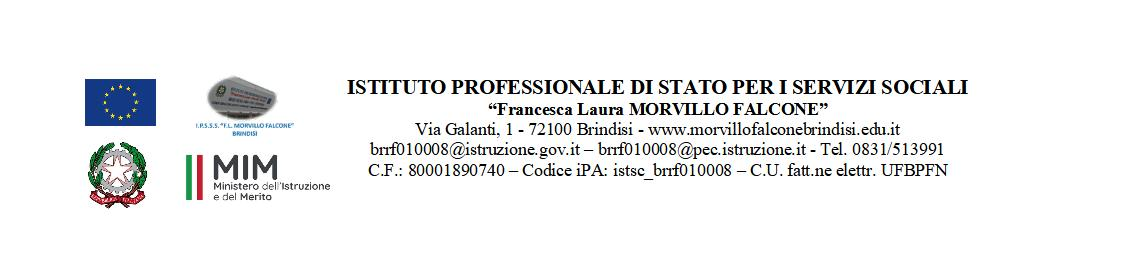 Programma svoltoMATERIA: … Elementi di Storia dell’Arte ed espressioni grafiche  …… (ore settimanali:2 ..).CLASSE: …1PDS (SERALE)……………………ANNO SCOLASTICO: …2023-2024……….DOCENTE: Sisinni Francesco………………………….Libro di testo:Mondadori ,Elementi di storia dell’arte ed espressioni grafiche, Bessi P. Galli R. Rizzoli, Con gli occhi dell’arte1 Terraroli V.Oltre ai testi menzionati forniti dal docente come ausilio per le ricerche e lo studio, sono state utilizzate mappe concettuali, materiale digitale fornito tramite l’utilizzo della LIM, internet, al fine di favorire e facilitare l’acquisizione dei concetti chiave previsti per i vari argomenti trattati durante il corso dell’anno scolastico.Argomenti:Unità didattica 1 Disegno tecnicoTipologie e funzioni del disegnoGli strumenti Esercitazioni graficheDisegno artistico Disegno a mano libera: osservare e rappresentareLa percezione visiva Unità didattica 2 Storia dell’ArteArte PreistoricaOrigini dell’uomoPitture rupestriLe VeneriPrimi insediamenti urbani,Primi complessi megalitici: Dolmen, Menhir, Cromlech.Unità didattica 3Arte MesopotamicaIl contesto storicoSumeri: Ziqqurat di Ur, Tavoletta cuneiforme, statue di Oranti, Stendardo di Ur Assiri: L’Assedio di Lachish, Il Lamassù di Nimrud Babilonesi: Stele di Hammurabi, Porta di IshtarUnità didattica 4Arte EgiziaIl contesto storico In pittura: Gli affreschi della tomba di Nebamon In scultura: Busto di Nefertiti , Maschera funebre di Tutankhamon In architettura: Piramidi di Giza, La Sfinge, Complesso monumentale di Abu simbelUnità didattica 5Arte Cicladica, Minoica e Micenea Il contesto storicoCiviltà cicladica: idoli di Marmo; Idolo a forma di violino, idolo femminile, Idolo che suona  la liraCiviltà cretese: Il Palazzo di Cnosso, la Brocchetta di Gurnià Civiltà micenea: Maschera di Agamennone, Il Tesoro di Atreo, La Porta dei leoniUnità didattica 6Arte Greca Contesto storico Sistema di pianificazione urbanisticaPittura vascolare Periodo geometrico, Anfora del lamento funebre; periodo orientalizzante, Aryballos Macmillan, vasi con tecnica a figure nere , Vaso Francois, Exechias, tecnica a figure rosseIn architettura:I tre ordini architettonici, le tipologie di tempio, L’Acropoli di Atene, Il Partenone.                 L’Eretteo, L’Altare di Pergamo, Le colonie della Magna GreciaIn Scultura:Periodo arcaico: Kouroi - Kleobis e Biton , Kore con PeploPeriodo Classico: Auriga di Delfi, Mirone, Dicobolo, Policleto: il canone Policleteo; Frontone del Tempio di  Atena a Aphaia Egina, Frontone del tempio di Fidia e la decorazione delle metopePeriodo tardo Classicismo: Prassitele – Venere di Cnidia, Skopas-Menade Danzante. Periodo Ellenistico: Altare di Pergamo, Nike di Samotracia, Il gruppo del Laocoonte.Unità didattica 7Arte etrusca Contesto storico Sistema di pianificazione urbanistica In architettura:     L’elemento costruttivo predominante: l’arco a tutto sesto, Il Tempio, la colonna Tuscanica, la struttura delle Necropoli; In pittura: L’affresco come decorazione funeraria In scultura : Il Sarcofago degli Sposi;Unità didattica 8 Arte RomanaContesto storicoArchitettura e urbanistica; anfiteatro Flavio, Ara Pacis AugustaeLa tradizione del ritrattoIl recupero della classicitàL’affresco e gli stili pittoriciLa DomusUnità didattica 9Arte PaleocristianaContesto storico Simboli iconografici cristianiI sarcofagi cristianiTipologie delle basiliche cristianeIl MosaicoGli alunni                                                                                                                Il docente